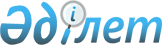 "2012-2014 жылдарға арналған аудандық бюджет туралы" Қазалы аудандық Мәслихатының 2011 жылғы 20 желтоқсандағы ХХХXIV сессиясының N 333 шешіміне өзгерістер мен толықтырулар енгізу туралы
					
			Күшін жойған
			
			
		
					Қызылорда облысы Қазалы аудандық мәслихатының 2012 жылғы 17 мамырдағы N 33 шешімі. Қызылорда облысының Әділет департаментінде 2012 жылы 18 мамырда N 10-4-176 тіркелді. Қолданылу мерзімінің аяқталуына байланысты күші жойылды - (Қызылорда облысы Қазалы аудандық мәслихатының 2013 жылғы 31 қаңтардағы N 42 хатымен)      Ескерту. Қолданылу мерзімінің аяқталуына байланысты күші жойылды - (Қызылорда облысы Қазалы аудандық мәслихатының 31.01.2013 N 42 хатымен).      РҚАО ескертпесі:

      Мәтінде авторлық орфография және пунктуация сақталған.

      Қазақстан Республикасының 2008 жылғы 4 желтоқсандағы "Қазақстан Республикасының Бюджет кодексі" кодексіне және "Қазақстан Республикасындағы жергілікті мемлекеттік басқару және өзін-өзі басқару туралы" Қазақстан Республикасының 2001 жылғы 23 қаңтардағы Заңының 6 бабына сәйкес Қазалы аудандық мәслихаты ШЕШЕМІЗ:



      1. "2012-2014 жылдарға арналған аудандық бюджет туралы" Қазалы аудандық Мәслихатының 2011 жылғы 20 желтоқсандағы ХХХХІV сессиясының (нормативтік құқықтық актілердің мемлекеттік тіркеу тізілімінде 2011 жылғы 30 желтоқсанда 10-4-165 нөмірімен тіркелген, аудандық "Қазалы" газетінің 2012 жылғы 18 қаңтардағы N 7-8 санында және 2012 жылғы 21 қаңтардағы N 9-12 сандарында жарияланған) N 333 шешіміне мынадай өзгерістер мен толықтырулар енгізілсін:



      1-тармақтың 1), 2) тармақшалары мынадай редакцияда жазылсын:

      "1) кірістер - 7 635 676 мың теңге, оның ішінде:

      салықтық түсімдер – 1 100 372 мың теңге;

      салықтық емес түсiмдер - 5 932 мың теңге;

      негізгі капиталды сатудан түсетін түсімдер – 12 601 мың теңге;

      трансферттердің түсімдері – 6 516 771 мың теңге;

      2) шығындар – 7 755 957 мың теңге;";

      1-тармақтың 5), 6) тармақшалары мынадай редакцияда жазылсын:

      "5) бюджет тапшылығы (профициті) - -221 004 мың теңге;

      6) бюджет тапшылығын қаржыландыру (профицитін пайдалану) – 221 004 мың теңге;";



      5-тармақ мынадай редакцияда жазылсын:

      "Ауданның жергілікті атқарушы органының 2012 жылға арналған резерві 13 775 мың теңге;";



      10-тармақ мынадай мазмұндағы бірінші, екінші, үшінші тармақшалармен толықтырылсын:

      "1) 2012 жылдың 1-қаңтарына қалыптасқан бюджет қаражатының қалдығы есебінен 1818 мың теңге 467-003 "Мемлекеттік коммуналдық тұрғын үй қорының тұрғын үйін жобалау, салу және (немесе) сатып алу" бюджеттік бағдарламасына бағытталсын;";

      "2) бюджеттік бағдарламалар бойынша сомалар азайтылсын:

      123-001 "Қаладағы аудан, аудандық маңызы бар қаланың, кент, ауыл (село), ауылдық (селолық) округ әкімінің қызметін қамтамасыз ету жөніндегі қызметтер" 106 мың теңгеге;

      122-006 "Аудан (облыстық маңызы бар қала) ауқымындағы төтенше жағдайлардың алдын алу және оларды жою" 39 210 мың теңгеге;

      451-005 "Мемлекеттік атаулы әлеуметтік көмек" 3 900 мың теңгеге;

      123-009 "Елді мекендердің санитариясын қамтамасыз ету" 4 652 мың теңгеге;

      123-011 "Елді мекендерді абаттандыру мен көгалдандыру" 45 мың теңгеге;

      452-012 "Ауданның (облыстық маңызы бар қаланың) жергілікті атқарушы органының резерві" 7 469 мың теңгеге;";

      "3) бюджеттік бағдарламалар бойынша сомалар көбейтілсін:

      122-003 "Мемлекеттік органның күрделі шығыстары" 4 240 мың теңге;

      464-003 "Жалпы білім беру" 13 306 мың теңге;

      467-005 "Коммуналдық шаруашылықты дамыту" 1 000 мың теңге;

      467-006 "Сумен жабдықтау және су бұру жүйесін дамыту" 1 995 мың теңге;

      455-009 "Тарихи-мәдени мұра ескерткіштерін сақтауды және оларға қол жетімділікті қамтамасыз ету" 400 мың теңге;

      465-001 "Жергілікті деңгейде денешынықтыру және спорт саласындағы мемлекеттік саясатты іске асыру жөніндегі қызметтер" 15 358 мың теңге;

      462-099 "Мамандарды әлеуметтік қолдау жөніндегі шараларды іске асыру" 29 мың теңге;

      467-010 "Ауыл шаруашылығы объектілерін дамыту" 1 500 мың теңге;

      473-007 "Қаңғыбас иттер мен мысықтарды аулауды және жоюды ұйымдастыру" 1 500 мың теңге;

      123-013 "Аудандық маңызы бар қалаларда, кенттерде, ауылдарда (селоларда), ауылдық (селолық) округтерде автомобиль жолдарының жұмыс істеуін қамтамасыз ету" 10 000 мың теңге;

      458-023 "Автомобиль жолдарының жұмыс істеуін қамтамасыз ету" 5 146 мың теңге;

      469-001 "Жергілікті деңгейде кәсіпкерлік пен өнеркәсіпті дамыту саласындағы мемлекеттік саясатты іске асыру жөніндегі қызметтер" 100 мың теңге;";



      10-тармақ:

      бірінші абзац мынадай мазмұнда жазылсын:

      122-001 "Аудан (облыстық маңызы бар қала) әкімінің қызметін қамтамасыз ету жөніндегі қызметтер" 5 168 мың теңге;

      екінші абзац мынадай мазмұнда жазылсын:

      123-001 "Қаладағы аудан, аудандық маңызы бар қаланың, кент, ауыл (село), ауылдық (селолық) округ әкімінің қызметін қамтамасыз ету жөніндегі қызметтер" 23 883 мың теңге;

      алтыншы абзац мынадай мазмұнда жазылсын:

      464-009 "Мектепке дейінгі тәрбиелеу мен оқытуды қамтамасыз ету" 14 904 мың теңге;

      тоғызыншы абзац мынадай мазмұнда жазылсын:

      467-003 "Мемлекеттік коммуналдық тұрғын үй қорының тұрғын үйін жобалау, салу және (немесе) сатып алу" 4 077 мың теңге;

      он екінші абзац мынадай мазмұнда жазылсын:

      123-011 "Елді мекендерді абаттандыру мен көгалдандыру" 11 730 мың теңге;

      он төртінші абзац мынадай мазмұнда жазылсын:

      465-006 "Аудандық (облыстық маңызы бар қалалық) деңгейде спорттық жарыстар өткiзу" 4 661 мың теңге;

      он тоғызыншы абзац мынадай мазмұнда жазылсын:

      468-003 "Ауданның қала құрылысы даму аумағын және елді мекендердің бас жоспарлары схемаларын әзірлеу" 19 339 мың теңге;



      11-тармақ:

      мынадай мазмұндағы бірінші тармақшамен толықтырылсын:

      "1) 468-001 "Жергілікті деңгейде сәулет және қала құрылысы саласындағы мемлекеттік саясатты іске асыру жөніндегі қызметтер" бюджеттік бағдарламасы 849 мың теңгеге азайтылып, 469-001 "Жергілікті деңгейде кәсіпкерлік пен өнеркәсіпті дамыту саласындағы мемлекеттік саясатты іске асыру жөніндегі қызметтер" бюджеттік бағдарламасы 849 мың теңгеге көбейтілсін;

      123-001 "Қаладағы аудан, аудандық маңызы бар қаланың, кент, ауыл (село), ауылдық (селолық) округ әкімінің қызметін қамтамасыз ету жөніндегі қызметтер" бюджеттік бағдарламасы 1 035 мың теңгеге азайтылып, 458-001 "Жергілікті деңгейде тұрғын үй-коммуналдық шаруашылығы, жолаушылар көлігі және автомобиль жолдары саласындағы мемлекеттік саясатты іске асыру жөніндегі қызметтер" бюджеттік бағдарламасы 1035 мың теңгеге көбейтілсін;

      122-001 "Аудан (облыстық маңызы бар қала) әкімінің қызметін қамтамасыз ету жөніндегі қызметтер" бюджеттік бағдарламасы 500 мың теңгеге азайтылып, 122-003 "Мемлекеттік органдардың күрделі шығыстары" бюджеттік бағдарламасы 500 мың теңгеге көбейтілсін;

      464-001 "Жергілікті деңгейде білім беру саласындағы мемлекеттік саясатты іске асыру жөніндегі қызметтер" бюджеттік бағдарламасы 778 мың теңгеге азайтылып, 464-012 "Мемлекеттік органның күрделі шығыстары" бюджеттік бағдарламасы 778 мың теңгеге көбейтілсін;

      451-007 "Жергілікті өкілетті органдардың шешімі бойынша мұқтаж азаматтардың жекелеген топтарына әлеуметтік көмек" бюджеттік бағдарламасы 324 мың теңгеге азайтылып, 451-011 "Жәрдемақыларды және басқа да әлеуметтік төлемдерді есептеу, төлеу мен жеткізу бойынша қызметтерге ақы төлеу" бюджеттік бағдарламасы 324 мың теңгеге көбейтілсін;

      123-011 "Елді мекендерді абаттандыру мен көгалдандыру" бюджеттік бағдарламасы 35300 мың теңгеге азайтылып, 458-015 "Елді мекендердің көшелерін жарықтандыру" бюджеттік бағдарламасы 24300 мың теңгеге, 455-003 "Мәдени-демалыс жұмысын қолдау" бюджеттік бағдарламасы 11000 мың теңгеге көбейтілсін;

      456-006 "Мемлекеттік органдардың күрделі шығыстары" бюджеттік бағдарламасы 102 мың теңгеге азайтылып, 456-001 "Жергілікті деңгейде ақпарат, мемлекеттілікті нығайту және азаматтардың әлеуметтік сенімділігін қалыптастыру саласында мемлекеттік саясатты іске асыру жөніндегі қызметтер" бюджеттік бағдарламасы 102 мың теңгеге көбейтілсін;";



      аталған шешімнің 1-қосымшасы осы шешімнің 1-қосымшасына сәйкес жаңа редакцияда жазылсын;



      аталған шешімнің 5-қосымшасы осы шешімнің 2-қосымшасына сәйкес жаңа редакцияда жазылсын;



      аталған шешімнің 6-қосымшасы осы шешімнің 3-қосымшасына сәйкес жаңа редакцияда жазылсын.



      2. Осы шешім 2012 жылғы 1 қаңтардан бастап қолданысқа енгізіледі.      Аудандық мәслихаттың кезектен тыс

      V сессиясының төрағасы,

      Аудандық мәслихаттың хатшысы                   Т. Бөріқұлақов      Аудандық мәслихаттың 2012 жылғы

      "17" мамырдағы кезектен тыс

      V сессиясының N 33 шешіміне

      1-қосымша      Аудандық мәслихаттың 2011 жылғы

      "20" желтоқсандағы ХХХХІV сессиясының

      N 333 шешіміне 1-қосымша        

2012 жылға арналған аудандық бюджетАудандық мәслихаттың 2012 жылғы

      "17" мамырдағы кезектен тыс

      V сессиясының N 33 шешіміне

      2-қосымша      Аудандық мәслихаттың 2011 жылғы

      "20" желтоқсандағы ХХХХІV сессиясының

      N 333 шешіміне 5-қосымша        

2012 жылға арналған аудандық бюджеттің бюджеттік даму бағдарламаларының және заңды тұлғалардың жарғылық капиталын қалыптастыру немесе ұлғайту тізбесі      Аудандық мәслихаттың 2012 жылғы

      "17" мамырдағы кезектен тыс V сессиясының

      N 33 шешіміне 3-қосымша      Аудандық мәслихаттың 2011 жылғы

      "20" желтоқсандағы ХХХХІV сессиясының

      N 333 шешіміне 6-қосымша        

Қала, кент, ауылдық округі әкімі аппараттары бюджеттік бағдарлама әкімшілері бойынша 2012 жылға арналған жеке жоспарларының қаржылар көлемі       /мың теңге/
					© 2012. Қазақстан Республикасы Әділет министрлігінің «Қазақстан Республикасының Заңнама және құқықтық ақпарат институты» ШЖҚ РМК
				СанатыСанатыСанатыСанатыСомасы, мың теңге
СыныбыСыныбыСыныбыIшкi сыныбыIшкi сыныбыАтауы
1. КІРІСТЕР76356761Салықтық түсімдер110037201Табыс салығы4655132Жеке табыс салығы46551303Әлеуметтiк салық3407861Әлеуметтік салық34078604Меншiкке салынатын салықтар2741181Мүлiкке салынатын салықтар2229233Жер салығы60474Көлiк құралдарына салынатын салық447205Бірыңғай жер салығы42805Тауарларға, жұмыстарға және қызметтерге салынатын iшкi салықтар167062Акциздер56183Табиғи және басқа ресурстарды пайдаланғаны үшiн түсетiн түсiмдер17604Кәсiпкерлiк және кәсiби қызметтi жүргiзгенi үшiн алынатын алымдар8262 5Тіркелген салық106608Заңдық мәнді іс-әрекеттерді жасағаны және (немесе) құжаттар бергені үшін оған уәкілеттігі бар мемлекеттік органдар немесе лауазымды адамдар алатын міндетті төлемдер32491Мемлекеттік баж32492Салықтық емес түсiмдер593201Мемлекет меншігінен түсетін түсімдер4325Мемлекет меншігіндегі мүлікті жалға беруден түсетін кірістер4287Мемлекеттік бюджеттен берілген кредиттер бойынша сыйақылар406Басқа да салықтық емес түсiмдер55001Басқа да салықтық емес түсiмдер55003Негізгі капиталды сатудан түсетін түсімдер1260101Мемлекеттік мекемелерге бекітілген мемлекеттік мүлікті сату72011Мемлекеттік мекемелерге бекітілген мемлекеттік мүлікті сату720103Жердi және материалдық емес активтердi сату54001Жерді сату54004Трансферттердің түсімдері651677102Мемлекеттiк басқарудың жоғары тұрған органдарынан түсетiн трансферттер65167712Облыстық бюджеттен түсетiн трансферттер6516771Функционалдық топФункционалдық топФункционалдық топФункционалдық топСомасы, мың теңге
Бюджеттік бағдарламалардың әкiмшiсiБюджеттік бағдарламалардың әкiмшiсiБюджеттік бағдарламалардың әкiмшiсiБағдарламаБағдарламаАтауы
2. ШЫҒЫНДАР77559571Жалпы сипаттағы мемлекеттiк қызметтер 480432112Аудан (облыстық маңызы бар қала) мәслихатының аппараты19073001Аудан (облыстық маңызы бар қала) мәслихатының қызметін қамтамасыз ету жөніндегі қызметтер19073122Аудан (облыстық маңызы бар қала) әкімінің аппараты116545001Аудан (облыстық маңызы бар қала) әкімінің қызметін қамтамасыз ету жөніндегі қызметтер98909003Мемлекеттік органның күрделі шығыстары17636123Қаладағы аудан, аудандық маңызы бар қала, кент, ауыл (село), ауылдық (селолық) округ әкімінің аппараты302693001Қаладағы аудан, аудандық маңызы бар қаланың, кент, ауыл (село), ауылдық (селолық) округ әкімінің қызметін қамтамасыз ету жөніндегі қызметтер302693452Ауданның (облыстық маңызы бар қаланың) қаржы бөлімі22835001Ауданның (облыстық маңызы бар қаланың) бюджетін орындау және ауданның (облыстық маңызы бар қаланың) коммуналдық меншігін басқару саласындағы мемлекеттік саясатты іске асыру жөніндегі қызметтер22535010Жекешелендіру, коммуналдық меншікті басқару, жекешелендіруден кейінгі қызмет және осыған байланысты дауларды реттеу300453Ауданның (облыстық маңызы бар қаланың) экономика және бюджеттік жоспарлау бөлімі19286001Экономикалық саясатты, мемлекеттік жоспарлау жүйесін қалыптастыру мен дамыту және ауданды (облыстық маңызы бар қаланы) басқару саласындағы мемлекеттік саясатты іске асыру жөніндегі қызметтер192862Қорғаныс53309122Аудан (облыстық маңызы бар қала) әкімінің аппараты2253005Жалпыға бірдей әскери міндетті атқару шеңберіндегі іс-шаралар2253122Аудан (облыстық маңызы бар қала) әкімінің аппараты51056006Аудан (облыстық маңызы бар қала) ауқымындағы төтенше жағдайлардың алдын алу және оларды жою 510563Қоғамдық тәртіп, қауіпсіздік, құқықтық, сот, қылмыстық-атқару қызметі5015458Ауданның (облыстық маңызы бар қаланың) тұрғын үй-коммуналдық шаруашылығы, жолаушылар көлігі және автомобиль жолдары бөлімі5015021Елді мекендерде жол жүрісі қауіпсіздігін қамтамасыз ету50154Бiлiм беру4745595464Ауданның (облыстық маңызы бар қаланың) білім бөлімі505578009Мектепке дейінгі тәрбиелеу мен оқытуды қамтамасыз ету499163021Республикалық бюджеттен берілетін нысаналы трансферттер есебінен мектепке дейінгі ұйымдардың тәрбиешілеріне біліктілік санаты үшін қосымша ақының мөлшерін ұлғайту 6415464Ауданның (облыстық маңызы бар қаланың) білім бөлімі4169295003Жалпы білім беру3999631006Балаларға қосымша білім беру128622064Республикалық бюджеттен берілетін трансферттер есебінен мектеп мұғалімдеріне біліктілік санаты үшін қосымша ақының мөлшерін ұлғайту41042464Ауданның (облыстық маңызы бар қаланың) білім бөлімі70722001Жергілікті деңгейде білім беру саласындағы мемлекеттік саясатты іске асыру жөніндегі қызметтер25984005Ауданның (облыстық маңызы бар қаланың) мемлекеттік білім беру мекемелері үшін оқулықтар мен оқу-әдiстемелiк кешендерді сатып алу және жеткізу16176007Аудандық (қалалық) ауқымдағы мектеп олимпиадаларын және мектептен тыс іс-шараларды өткiзу188012Мемлекеттік органның күрделі шығыстары778015Республикалық бюджеттен берілетін трансферттер есебінен жетім баланы (жетім балаларды) және ата-аналарының қамқорынсыз қалған баланы (балаларды) күтіп-ұстауға асыраушыларына ай сайынғы ақшалай қаражат төлемдері17455020Республикалық бюджеттен берілетін трансферттер есебінен үйде оқытылатын мүгедек балаларды жабдықпен, бағдарламалық қамтыммен қамтамасыз ету101415Денсаулық сақтау343123Қаладағы аудан, аудандық маңызы бар қала, кент, ауыл (село), ауылдық (селолық) округ әкімінің аппараты343002Ерекше жағдайларда сырқаты ауыр адамдарды дәрігерлік көмек көрсететін ең жақын денсаулық сақтау ұйымына жеткізуді ұйымдастыру3436Әлеуметтiк көмек және әлеуметтiк қамсыздандыру456990451Ауданның (облыстық маңызы бар қаланың) жұмыспен қамту және әлеуметтік бағдарламалар бөлімі402909002Еңбекпен қамту бағдарламасы82162003Қайтыс болған Совет Одағының батырларын, "Халық қаһармандарын", Социалистік Еңбек ерлерін, Даңқ Орденінің үш дәрежесімен және "Отан"орденімен марапатталған соғыс ардагерлері мен мүгедектерін жерлеу рәсімдері бойынша қызмет көрсету57004Ауылдық жерлерде тұратын денсаулық сақтау, білім беру, әлеуметтік қамтамасыз ету, мәдениет және спорт мамандарына отын сатып алуға Қазақстан Республикасының заңнамасына сәйкес әлеуметтік көмек көрсету17740005Мемлекеттік атаулы әлеуметтік көмек 13928006Тұрғын үй көмегі21400007Жергілікті өкілетті органдардың шешімі бойынша мұқтаж азаматтардың жекелеген топтарына әлеуметтік көмек593790091999 жылғы 26 шілдеде "Отан", "Даңқ" ордендерімен марапатталған, "Халық Қаһарманы" атағын және республиканың құрметті атақтарын алған азаматтарды әлеуметтік қолдау408010Үйден тәрбиеленіп оқытылатын мүгедек балаларды материалдық қамтамасыз ету2753014Мұқтаж азаматтарға үйде әлеуметтiк көмек көрсету5349201618 жасқа дейінгі балаларға мемлекеттік жәрдемақылар122799017Мүгедектерді оңалту жеке бағдарламасына сәйкес, мұқтаж мүгедектерді міндетті гигиеналық құралдармен және ымдау тілі мамандарының қызмет көрсетуін, жеке көмекшілерімен қамтамасыз ету 12908023Жұмыспен қамту орталықтарының қызметін қамтамасыз ету15883451Ауданның (облыстық маңызы бар қаланың) жұмыспен қамту және әлеуметтік бағдарламалар бөлімі54081001Жергілікті деңгейде жұмыспен қамтуды қамтамасыз ету және халық үшін әлеуметтік бағдарламаларды іске асыру саласындағы мемлекеттік саясатты іске асыру жөніндегі қызметтер51559011Жәрдемақыларды және басқа да әлеуметтік төлемдерді есептеу, төлеу мен жеткізу бойынша қызметтерге ақы төлеу25227Тұрғын үй-коммуналдық шаруашылық919291458Ауданның (облыстық маңызы бар қаланың) тұрғын үй-коммуналдық шаруашылығы, жолаушылар көлігі және автомобиль жолдары бөлімі65171041Жұмыспен қамту-2020 бағдарламасы бойынша ауылдық елді мекендерді дамыту шеңберінде объектілерді жөндеу және аббаттандыру65171467Ауданның (облыстық маңызы бар қаланың) құрылыс бөлімі72763003Мемлекеттік коммуналдық тұрғын үй қорының тұрғын үйін жобалау, салу және (немесе) сатып алу48388020Тұрғын үй сатып алу2200022Жұмыспен қамту 2020 бағдарламасы шеңберінде инженерлік коммуникациялық инфрақұрылымдарды салу және (немесе) сатып алу және дамыту 22175458Ауданның (облыстық маңызы бар қаланың) тұрғын үй-коммуналдық шаруашылығы, жолаушылар көлігі және автомобиль жолдары бөлімі29496012Сумен жабдықтау және су бұру жүйесінің жұмыс істеуі 19670033Инженерлік-коммуникациялық инфрақұрылымды жобалау, дамыту, жайластыру және (немесе) сатып алу9826467Ауданның (облыстық маңызы бар қаланың) құрылыс бөлімі442250005Коммуналдық шаруашылықты дамыту3850006Сумен жабдықтау және су бұру жүйесін дамыту438400123Қаладағы аудан, аудандық маңызы бар қала, кент, ауыл (село), ауылдық (селолық) округ әкімінің аппараты83811008Елді мекендердің көшелерін жарықтандыру20842009Елді мекендердің санитариясын қамтамасыз ету19132011Елді мекендерді абаттандыру мен көгалдандыру43837458Ауданның (облыстық маңызы бар қаланың) тұрғын үй-коммуналдық шаруашылығы, жолаушылар көлігі және автомобиль жолдары бөлімі225800015Елді мекендердің көшелерін жарықтандыру25800018Елдi мекендердi абаттандыру және көгалдандыру2000008Мәдениет, спорт, туризм және ақпараттық кеңістiк356435455Ауданның (облыстық маңызы бар қаланың) мәдениет және тілдерді дамыту бөлімі160732003Мәдени-демалыс жұмысын қолдау160332009Тарихи-мәдени мұра ескерткіштерін сақтауды және оларға қол жетімділікті қамтамасыз ету400465Ауданның (облыстық маңызы бар қаланың) Дене шынықтыру және спорт бөлімі15190006Аудандық (облыстық маңызы бар қалалық) деңгейде спорттық жарыстар өткiзу5866007Әртүрлi спорт түрлерi бойынша ауданның (облыстық маңызы бар қаланың) құрама командаларының мүшелерiн дайындау және олардың облыстық спорт жарыстарына қатысуы9324467Ауданның (облыстық маңызы бар қаланың) құрылыс бөлімі46809008Спорт және туризм объектілерін дамыту46809455Ауданның (облыстық маңызы бар қаланың) мәдениет және тілдерді дамыту бөлімі66780006Аудандық (қалалық) кiтапханалардың жұмыс iстеуi66780456Ауданның (облыстық маңызы бар қаланың) ішкі саясат бөлімі7955002Газеттер мен журналдар арқылы мемлекеттiк ақпараттық саясат жүргізу жөніндегі қызметтер6289005Телерадио хабарларын тарату арқылы мемлекеттік ақпараттық саясатты жүргізу жөніндегі қызметтер1666455Ауданның (облыстық маңызы бар қаланың) мәдениет және тілдерді дамыту бөлімі11847001Жергілікті деңгейде тілдерді және мәдениетті дамыту саласындағы мемлекеттік саясатты іске асыру жөніндегі қызметтер11847456Ауданның (облыстық маңызы бар қаланың) ішкі саясат бөлімі17321001Жергілікті деңгейде ақпарат, мемлекеттілікті нығайту және азаматтардың әлеуметтік сенімділігін қалыптастыру саласында мемлекеттік саясатты іске асыру жөніндегі қызметтер15478003Жастар саясаты саласында іс-шараларды iске асыру1220006Мемлекеттік органдардың күрделі шығыстары623465Ауданның (облыстық маңызы бар қаланың) Дене шынықтыру және спорт бөлімі29801001Жергілікті деңгейде дене шынықтыру және спорт саласындағы мемлекеттік саясатты іске асыру жөніндегі қызметтер2980110Ауыл, су, орман, балық шаруашылығы, ерекше қорғалатын табиғи аумақтар, қоршаған ортаны және жануарлар дүниесін қорғау, жер қатынастары114265462Ауданның (облыстық маңызы бар қаланың) ауыл шаруашылығы бөлімі26717001Жергілікті деңгейде ауыл шаруашылығы саласындағы мемлекеттік саясатты іске асыру жөніндегі қызметтер10341099Мамандарды әлеуметтік қолдау жөніндегі шараларды іске асыру16376467Ауданның (облыстық маңызы бар қаланың) құрылыс бөлімі10800010Ауыл шаруашылығы объектілерін дамыту10800473Ауданның (облыстық маңызы бар қаланың) ветеринария бөлімі16692001Жергілікті деңгейде ветеринария саласындағы мемлекеттік саясатты іске асыру жөніндегі қызметтер8549006Ауру жануарларды санитарлық союды ұйымдастыру1755007Қаңғыбас иттер мен мысықтарды аулауды және жоюды ұйымдастыру3488009Жануарлардың энзоотиялық аурулары бойынша ветеринариялық іс-шараларды жүргізу2900463Ауданның (облыстық маңызы бар қаланың) жер қатынастары бөлімі16409001Аудан (облыстық маңызы бар қала) аумағында жер қатынастарын реттеу саласындағы мемлекеттік саясатты іске асыру жөніндегі қызметтер10294004Жердi аймақтарға бөлу жөнiндегi жұмыстарды ұйымдастыру6115473Ауданның (облыстық маңызы бар қаланың) ветеринария бөлімі43647011Эпизоотияға қарсы іс-шаралар жүргізу4364711Өнеркәсіп, сәулет, қала құрылысы және құрылыс қызметі38360467Ауданның (облыстық маңызы бар қаланың) құрылыс бөлімі8649001Жергілікті деңгейде құрылыс саласындағы мемлекеттік саясатты іске асыру жөніндегі қызметтер8649468Ауданның (облыстық маңызы бар қаланың) сәулет және қала құрылысы бөлімі29711001Жергілікті деңгейде сәулет және қала құрылысы саласындағы мемлекеттік саясатты іске асыру жөніндегі қызметтер9270003Ауданның қала құрылысы даму аумағын және елді мекендердің бас жоспарлары схемаларын әзірлеу19841004Мемлекеттік органның күрделі шығыстары 60012Көлiк және коммуникация497170123Қаладағы аудан, аудандық маңызы бар қала, кент, ауыл (село), ауылдық (селолық) округ әкімінің аппараты10000013Аудандық маңызы бар қалаларда, кенттерде, ауылдарда (селоларда), ауылдық (селолық) округтерде автомобиль жолдарының жұмыс істеуін қамтамасыз ету10000458Ауданның (облыстық маңызы бар қаланың) тұрғын үй-коммуналдық шаруашылығы, жолаушылар көлігі және автомобиль жолдары бөлімі487170022Көлік инфрақұрылымын дамыту3737023Автомобиль жолдарының жұмыс істеуін қамтамасыз ету48343313Өзгелер56475469Ауданның (облыстық маңызы бар қаланың) кәсіпкерлік бөлімі10365001Жергілікті деңгейде кәсіпкерлік пен өнеркәсіпті дамыту саласындағы мемлекеттік саясатты іске асыру жөніндегі қызметтер9365003Кәсіпкерлік қызметті қолдау1000452Ауданның (облыстық маңызы бар қаланың) қаржы бөлімі13775012Ауданның (облыстық маңызы бар қаланың) жергілікті атқарушы органының резерві13775458Ауданның (облыстық маңызы бар қаланың) тұрғын үй-коммуналдық шаруашылығы, жолаушылар көлігі және автомобиль жолдары бөлімі32335001Жергілікті деңгейде тұрғын үй-коммуналдық шаруашылығы, жолаушылар көлігі және автомобиль жолдары саласындағы мемлекеттік саясатты іске асыру жөніндегі қызметтер22920040Республикалық бюджеттен нысаналы трансферттер ретінде "Өңірлерді дамыту" бағдарламасы шеңберінде өңірлердің экономикалық дамуына жәрдемдесу жөніндегі шараларды іске асыруда ауылдық (селолық) округтарды жайластыру мәселелерін шешу үшін іс-шараларды іске асыру941514Борышқа қызмет көрсету4452Ауданның (облыстық маңызы бар қаланың) қаржы бөлімі4013Жергілікті атқарушы органдардың облыстық бюджеттен қарыздар бойынша сыйақылар мен өзге де төлемдерді төлеу бойынша борышына қызмет көрсету415Трансферттер32273452Ауданның (облыстық маңызы бар қаланың) қаржы бөлімі32273006Пайдаланылмаған (толық пайдаланылмаған) нысаналы трансферттерді қайтару27809024Мемлекеттік органдардың функцияларын мемлекеттік басқарудың төмен тұрған деңгейлерінен жоғарғы деңгейлерге беруге байланысты жоғары тұрған бюджеттерге берілетін ағымдағы нысаналы трансферттер44643. Таза бюджеттік кредит беру98723Бюджеттік кредиттер10678810Ауыл, су, орман, балық шаруашылығы, ерекше қорғалатын табиғи аумақтар, қоршаған ортаны және жануарлар дүниесін қорғау, жер қатынастары106788462Ауданның (облыстық маңызы бар қаланың) ауыл шаруашылығы бөлімі106788008Мамандарды әлеуметтік қолдау шараларын іске асыруға берілетін бюджеттік кредиттер106788Бюджеттік кредиттерді өтеу80655Бюджеттік кредиттерді өтеу806501 Бюджеттік кредиттерді өтеу80651Мемлекеттік бюджеттен берілген бюджеттік кредиттерді өтеу80654. Қаржы активтерімен жасалатын операциялар бойынша сальдо2000Қаржы активтерін сатып алу200013Өзгелер2000452Ауданның (облыстық маңызы бар қаланың) қаржы бөлімі2000014Заңды тұлғалардың жарғылық капиталын қалыптастыру немесе ұлғайту2000Мемлекеттің қаржы активтерін сатудан түсетін түсімдер5. Бюджет тапшылығы (профициті)-2210046.Бюджет тапшылығын қаржыландыру (профицитті пайдалану)2210047Қарыздар түсімі10678801Мемлекеттік ішкі қарыздар1067882Қарыз алу келісім- шарттары10678816Қарыздарды өтеу15266452Ауданның (облыстық маңызы бар қаланың) қаржы бөлімі15266008Жергілікті атқарушы органның жоғары тұрған бюджет алдындағы борышын өтеу152668Бюджет қаражаттарының пайдаланылатын қалдықтары12948201Бюджет қаражаты қалдықтары1294821Бюджет қаражатының бос қалдықтары129482Функционалдық топФункционалдық топФункционалдық топФункционалдық топБюджеттік бағдарламалардың әкiмшiсiБюджеттік бағдарламалардың әкiмшiсiБюджеттік бағдарламалардың әкiмшiсiБағдарламаБағдарламаАтауы
4 Бiлiм беру467Ауданның (облыстық маңызы бар қаланың) құрылыс бөлімі037Білім беру объектілерін салу және реконструкциялау7Тұрғын үй-коммуналдық шаруашылық467Ауданның (облыстық маңызы бар қаланың) құрылыс бөлімі003Мемлекеттік коммуналдық тұрғын үй қорының тұрғын үйін жобалау, салу және (немесе) сатып алу019Тұрғын үй салу022Жұмыспен қамту 2020 бағдарламасы шеңберінде инженерлік коммуникациялық инфрақұрылымдарды салу және (немесе) сатып алу және дамыту 458Ауданның (облыстық маңызы бар қаланың) тұрғын үй-коммуналдық шаруашылық, жолаушылар көлігі және автомобиль жолдары бөлімі028Коммуналдық шаруашылығын дамыту029Сумен жабдықтау жүйесін дамыту467Ауданның (облыстық маңызы бар қаланың) құрылыс бөлімі005Коммуналдық шаруашылығын дамыту006Сумен жабдықтау жүйесін дамыту9Отын-энергетика кешенi және жер қойнауын пайдалану458Ауданның (облыстық маңызы бар қаланың) тұрғын үй-коммуналдық шаруашылық, жолаушылар көлігі және автомобиль жолдары бөлімі019Жылу-энергетикалық жүйені дамыту467Ауданның (облыстық маңызы бар қаланың) құрылыс бөлімі009Жылу-энергетикалық жүйені дамыту10 Ауыл, су, орман, балық шаруашылығы, ерекше қорғалатын табиғи аумақтар, қоршаған ортаны және жануарлар дүниесін қорғау, жер қатынастары467 Ауданның (облыстық маңызы бар қаланың) құрылыс бөлімі010Ауыл шаруашылығы объектілерін дамыту467 Ауданның (облыстық маңызы бар қаланың) құрылыс бөлімі012Сумен жабдықтау жүйесін дамыту12Көлiк және коммуникация458Ауданның (облыстық маңызы бар қаланың) тұрғын үй-коммуналдық шаруашылық, жолаушылар көлігі және автомобиль жолдары бөлімі022Көлік инфрақұрылымын дамыту13Басқалар452Ауданның (облыстық маңызы бар қаланың) қаржы бөлімі014Заңды тұлғалардың жарғылық капиталын қалыптастыру немесе ұлғайту453Ауданның (облыстық маңызы бар қаланың) экономика және бюджеттік жоспарлау бөлімі065Заңды тұлғалардың жарғылық капиталын қалыптастыру немесе ұлғайту456Ауданның (облыстық маңызы бар қаланың) ішкі саясат бөлімі065Заңды тұлғалардың жарғылық капиталын қалыптастыру немесе ұлғайту458Ауданның (облыстық маңызы бар қаланың) тұрғын үй-коммуналдық шаруашылығы, жолаушылар көлігі және автомобиль жолдары бөлімі065Заңды тұлғалардың жарғылық капиталын қалыптастыру немесе ұлғайту462Ауданның (облыстық маңызы бар қаланың) ауыл шаруашылығы бөлімі065Заңды тұлғалардың жарғылық капиталын қалыптастыру немесе ұлғайту464Ауданның (облыстық маңызы бар қаланың) білім бөлімі065Заңды тұлғалардың жарғылық капиталын қалыптастыру немесе ұлғайту467Ауданның (облыстық маңызы бар қаланың) құрылыс бөлімі065Заңды тұлғалардың жарғылық капиталын қалыптастыру немесе ұлғайту469Ауданның (облыстық маңызы бар қаланың) кәсіпкерлік бөлімі065Заңды тұлғалардың жарғылық капиталын қалыптастыру немесе ұлғайтур/сАтауыБарлығыоның ішінде бағдарламалар бойынша
р/сАтауыБарлығыҚаладағы аудан, аудандық маңызы бар қаланың, кент, ауыл (село), ауылдық (селолық) округ әкімінің қызметін қамтамасыз ету жөніндегі қызметтерМемлекеттік органдардың күрделі шығыстары Ерекше жағдайларда сырқаты ауыр адамдарды дәрігерлік көмек көрсететін ең жақын денсаулық сақтау ұйымына жеткізуді ұйымдастыруЕлді мекендерде сумен жабдықтауды ұйымдастыруЕлді мекендердің көшелерін жарықтандыруЕлді мекендердің санитариясын қамтамасыз етуЖерлеу орындарын күтіп-ұстау және туысы жоқ адамдарды жерлеуЕлді мекендер ді абаттандыру мен көгалдандыруАудандық маңызы бар қалаларда, кенттерде, ауылдарда (селоларда), ауылдық (селолық) округтерде автомобиль жолдарының жұмыс істеуін қамтамасыз ету1234567891011121"Әйтеке би кенті әкімінің аппараты" мемлекеттік мекемесі86602411879108169189389100002"Қазалы қаласы әкімінің аппараты" мемлекеттік мекемесі 416202600319322214114713"Майлыбас ауылдық округі әкімінің аппараты" мемлекеттік мекемесі13091963855728964"Қызылқұм ауылдық округі әкімінің аппараты" мемлекеттік мекемесі180071303257244035"Бозкөл ауылдық округі әкімінің аппараты" мемлекеттік мекемесі 12884120115762976"Аранды ауылдық округі әкімінің аппараты" мемлекеттік мекемесі140931243663610217"Алға ауылдық округі әкімінің аппараты" мемлекеттік мекемесі15238139526206668"Майдакөл ауылдық округі әкімінің аппараты" мемлекеттік мекемесі14631134624247459"Арықбалық ауылдық округі әкімінің аппараты" мемлекеттік мекемесі1332210720587201510"Көларық ауылдық округі әкімінің аппараты" мемлекеттік мекемесі1905216712469187111"Сарыкөл ауылдық округі әкімінің аппараты" мемлекеттік мекемесі1233910412457147012"Мұратбаев ауылдық округі әкімінің аппараты" мемлекеттік мекемесі151551381860073713"Құмжиек ауылдық округі әкімінің аппараты" мемлекеттік мекемесі1605213456114607187514"Қарашенгел ауылдық округі әкімінің аппараты" мемлекеттік мекемесі200881912041555315"Басықара ауылдық округі әкімінің аппараты" мемлекеттік мекемесі1925417240559145516"Өркендеу ауылдық округі әкімінің аппараты" мемлекеттік мекемесі120191104657539817"Тасарық ауылдық округі әкімінің аппараты" мемлекеттік мекемесі110481025649529718"Бірлік ауылдық округі әкімінің аппараты" мемлекеттік мекемесі10621990344027819"Ақжона ауылдық округі әкімінің аппараты" мемлекеттік мекемесі9507877140033620"Шәкен ауылдық округі әкімінің аппараты" мемлекеттік мекемесі10528967211453920321"Сарбұлақ ауылдық округі әкімінің аппараты" мемлекеттік мекемесі1169698461152741461Барлығы39684730269334320842191324383710000